Informations pour les enseignants Place dans les programmesDécouvrir le monde vivant 
Observer les différentes manifestations de la vie animale et végétale. Propositions pour la mise en œuvre en classeL’objectif de ce défi est de comprendre qu’à chaque espèce de fruits correspondent toujours les mêmes graines. Pour cela les élèves auront à associer des graines avec les fruits correspondants.Petite précision lexicale :Au plan botanique, un fruit est la structure dont le rôle est de protéger et d'assurer la diffusion des graines. Toutes les plantes utilisées pour ce défi sont donc des fruits.Dans le langage courant, les notions de fruits ou de légumes se font sont en référence à l’usage culinaire.Déroulement possible de la séance1/ Découverte et questionnement Apporter des fruits (ex : pommes, courges, citrons ou pamplemousses - attention les oranges de consommation courante ont très peu de pépins ! -, avocats)Les présenter aux élèves et les nommer avec euxEventuellement, les faire toucher, sentir, goûter (dans le respect des gestes barrières)Montrer des graines de ces fruits (véritables pépins / noyaux ou photos – voir en annexe) Lancer le défi : « à qui sont ces graines ? »2/ Hypothèses : Exprimer les conceptions initialesAssocier les graines aux fruits entiers3/ Recherche« Comment peut-on faire pour vérifier ? »Couper les fruits en 2, observer la coupe et extraire la/ les graine(s) présente(s), comparer avec les graines de départ et les conceptions exprimées4/ Structuration Réaliser une trace écrite : Réaliser un classement par plantes (cf. exemples de trace à renvoyer)Pour aller plus loin : effectuer une recherche documentaire pour associer une photo de la plante et son nom (exemple : pépin / pomme / pommier)http://www.snv.jussieu.fr/bmedia/Fruits/index.htm Exemples de trace à renvoyer au MDJ :Tableau de synthèse  ou 1 affiche simplifiée par fruit : 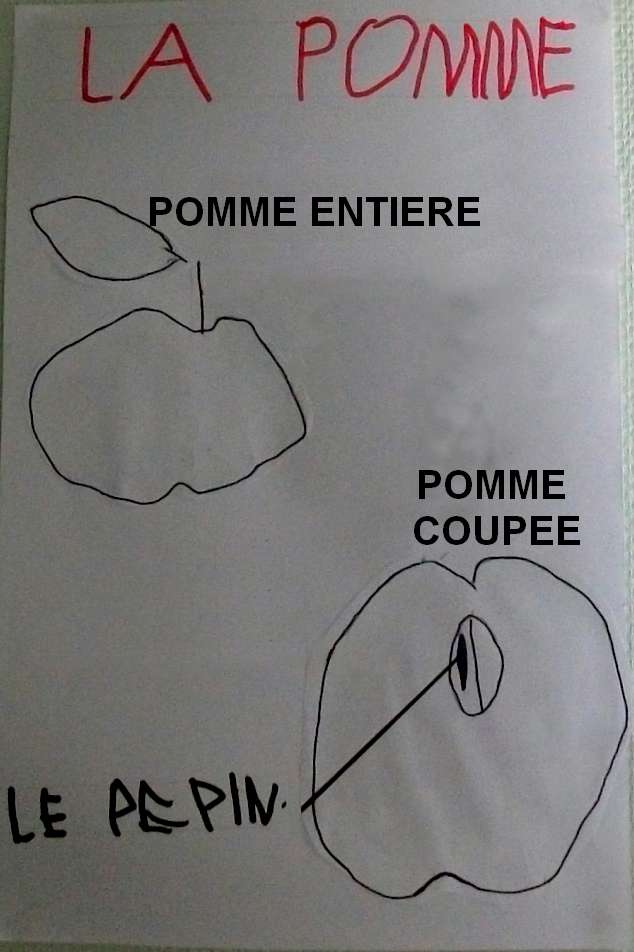 Voici ce que le maître du jeu demande à vos élèves : Envoyez des photos de vos recherches et de vos découvertes.Annexe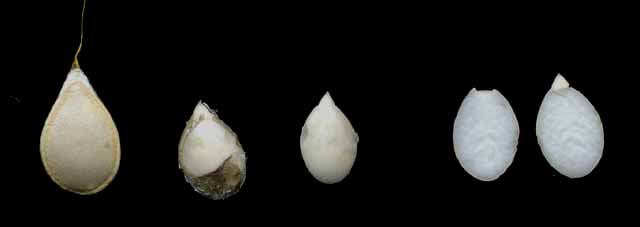 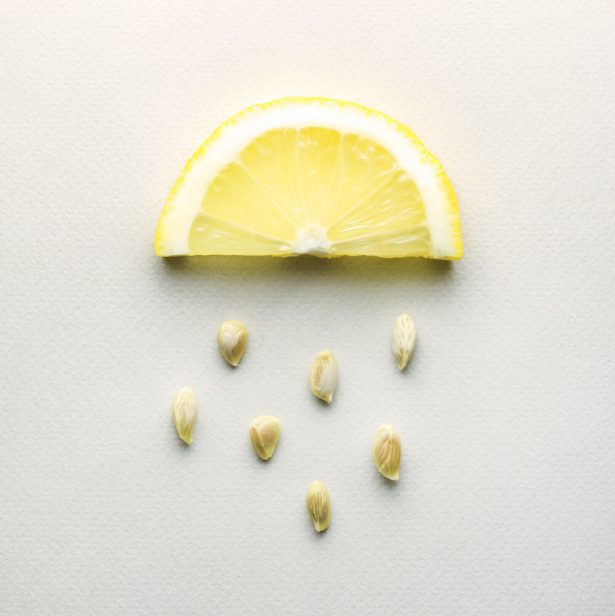 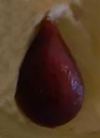 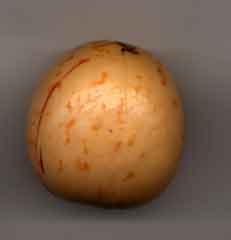 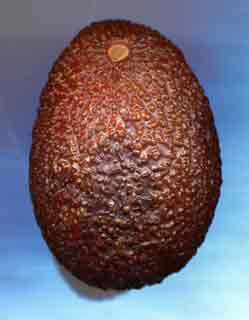 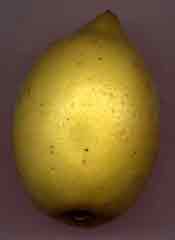 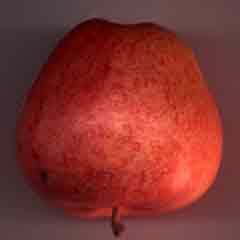 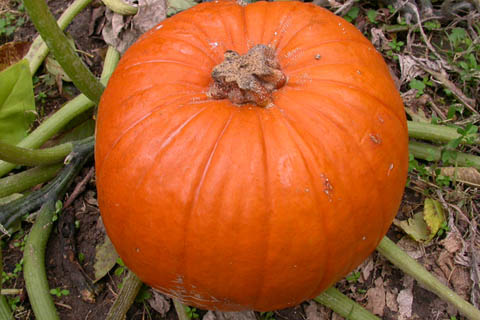 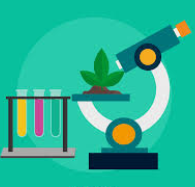 Biologie, sur les chemins des découvertes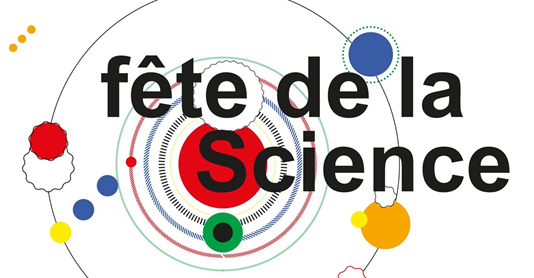 défi B    Niveau 1défi B    Niveau 1A qui sont ces graines ?A qui sont ces graines ?GraineFruit entierFruit coupé en 2PlantePhoto ou dessin de pépinPhoto ou dessin de pomme  entièrePhoto ou dessin de pomme coupée  Photo de pommier et/ou empreinte de feuille…